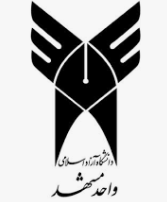 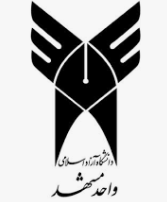 شماره دانشجویی:نام و نام خانوادگی دانشجو:وضعیت ثبت نام ترم جاری:جهت شرکت در پیش دفاع ثبت نام عادی الزامی استتاریخ اخذ کد در پژوهشیار:جهت شرکت در پیش دفاع باید حد اقل یکسال از اخذ کد گذشته باشدشماره تلفن:کد ملی:نام اساتید مشاور:نام اساتید راهنما:مستندات پژوهشي:         الف-مقاله (مقالات)عنوان کامل مقاله: عنوان کامل مجله( و شماره شاپاـISSN): وضعیت اعتباری مجله در نمايه های بین المللي و يا داخلی:          JCR□              WOS□             SCOPUS□                SJR□                   ISC□                        □علمی پژوهشی(journals.msrt.ir) □وزارت بهداشت(journals.research.ac.ir)              □دانشگاه آزاد اسلامی(eval.journals.iau.ir)              □حوزه علمیه (pazhuhesh.ir) ارايه چارک مقاله (Q) در JCR ياSJR  :                 ارایه ضریب تاثیر (IF):                  ارایه رتبه وزارت علوم:                      ارایه رتبه دانشگاه آزاد اسلامی:وضعیت پذيرش يا چاپ:      پذيرش □       دسترسي آنلاين در سايت مجله □   چاپ نهايي□نام نويسنده مسوول (الزاما استاد راهنما)ب- توضیحات مربوط به پتنت يا محصول دانش بنیان عنوان:                                                                                          تاريخ ثبت:                                        نام همكاران: مرجع تايید کننده:مستندات پژوهشي:         الف-مقاله (مقالات)عنوان کامل مقاله: عنوان کامل مجله( و شماره شاپاـISSN): وضعیت اعتباری مجله در نمايه های بین المللي و يا داخلی:          JCR□              WOS□             SCOPUS□                SJR□                   ISC□                        □علمی پژوهشی(journals.msrt.ir) □وزارت بهداشت(journals.research.ac.ir)              □دانشگاه آزاد اسلامی(eval.journals.iau.ir)              □حوزه علمیه (pazhuhesh.ir) ارايه چارک مقاله (Q) در JCR ياSJR  :                 ارایه ضریب تاثیر (IF):                  ارایه رتبه وزارت علوم:                      ارایه رتبه دانشگاه آزاد اسلامی:وضعیت پذيرش يا چاپ:      پذيرش □       دسترسي آنلاين در سايت مجله □   چاپ نهايي□نام نويسنده مسوول (الزاما استاد راهنما)ب- توضیحات مربوط به پتنت يا محصول دانش بنیان عنوان:                                                                                          تاريخ ثبت:                                        نام همكاران: مرجع تايید کننده:اينجانب............................... با    کد ملی ............................  دانشجوی دکتری رشته .............................. متعهد میشوم که اطلاعات فوق با دقت کامل و با توجه به مستندات پر شده است و با توجه به آپلود مدارک لازم ( در پژوهشیار) شامل پایان نامه، فرم درخواست شرکت در پیش دفاع، قبولی جامع، نمره زبان(در صورت اخذ)، مستندات کامل مقالات(متن و نامه پذیرش که توسط استاد راهنما پاراف شده است) درخواست برگزاری جلسه پیش دفاع متمرکز را دارم:                                                                                                                                                امضا (دانشجو)اينجانب............................... با    کد ملی ............................  دانشجوی دکتری رشته .............................. متعهد میشوم که اطلاعات فوق با دقت کامل و با توجه به مستندات پر شده است و با توجه به آپلود مدارک لازم ( در پژوهشیار) شامل پایان نامه، فرم درخواست شرکت در پیش دفاع، قبولی جامع، نمره زبان(در صورت اخذ)، مستندات کامل مقالات(متن و نامه پذیرش که توسط استاد راهنما پاراف شده است) درخواست برگزاری جلسه پیش دفاع متمرکز را دارم:                                                                                                                                                امضا (دانشجو)اینجانب............................   با    کد ملی ............................    استاد راهنمای آقا /خانم............................... مسئولیت بررسي و تايید صحت موارد فوق را بر عهده میگیرم و با توجه اينكه دانشجو موفق به اخذ شرايط لازم جهت پیش دفاع متمرکز وفق بخشنامه79534/10 میباشد، در خواست برگزاری جلسه پیش دفاع را دارم.                                                                                                                                               امضا استاد راهنمااینجانب............................   با    کد ملی ............................    استاد راهنمای آقا /خانم............................... مسئولیت بررسي و تايید صحت موارد فوق را بر عهده میگیرم و با توجه اينكه دانشجو موفق به اخذ شرايط لازم جهت پیش دفاع متمرکز وفق بخشنامه79534/10 میباشد، در خواست برگزاری جلسه پیش دفاع را دارم.                                                                                                                                               امضا استاد راهنمادانشجو در ترم جاری  ثبت نام عادی داشته است و موارد فوق مورد تایید است                                                                                                                                                                           امضا (مدیر گروه)دانشجو در ترم جاری  ثبت نام عادی داشته است و موارد فوق مورد تایید است                                                                                                                                                                           امضا (مدیر گروه)با توجه به مستندات پژوهشی شرایط لازم جهت پیش دفاع کسب شده، آدرس دهی مورد تایید است و استاد راهنما عهده دار مکاتبات بوده و مجله دارای اعتبار لازم جهت  پیش دفاع متمرکز وفق بخشنامه79534/10 می باشد. با توجه به اصالت سنجی انجام گرفته در خصوص مقاله،  دانشجو جهت شرکت در پیش دفاع متمرکز معرفي میشود.                                                                                                                                         امضا (معاون/مدیر پژوهشی دانشکده)با توجه به مستندات پژوهشی شرایط لازم جهت پیش دفاع کسب شده، آدرس دهی مورد تایید است و استاد راهنما عهده دار مکاتبات بوده و مجله دارای اعتبار لازم جهت  پیش دفاع متمرکز وفق بخشنامه79534/10 می باشد. با توجه به اصالت سنجی انجام گرفته در خصوص مقاله،  دانشجو جهت شرکت در پیش دفاع متمرکز معرفي میشود.                                                                                                                                         امضا (معاون/مدیر پژوهشی دانشکده)دانشجو در ترم جاری ثبت نام عادی انجام داده و معوقه مالی ندارد لذا انجام فرایند پیش دفاع  متمرکز  بلا مانع است.                                                                                                                                         امضا( امور مالی دانشگاه)دانشجو در ترم جاری ثبت نام عادی انجام داده و معوقه مالی ندارد لذا انجام فرایند پیش دفاع  متمرکز  بلا مانع است.                                                                                                                                         امضا( امور مالی دانشگاه)